Председатель муниципального	Собрания							          			               М.Н. Филатова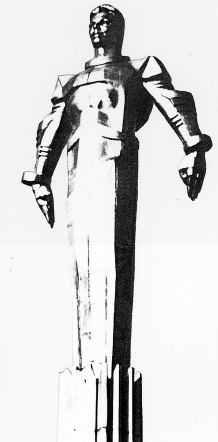 ПРОЕКТ                                                                                                                         Повестка заседания  № 26 муниципального Собрания внутригородского муниципального образования Гагаринское в городе Москве     дата проведения:         17.12.2013 года		          время проведения:          17-00                               место проведения:        Университетский проспект, д.5                                           Зал заседанийВопрос, внесенный на заседание СобранияДокладчикВремя обсуждения вопроса1.О бюджете внутригородского муниципального образования Гагаринское в городе Москве на 2013 год и плановый период 2014 и 2015 годов (второе чтение).Филатова М.Н.Фролова О.В.17-0010 мин.2.О внесении изменений в решение муниципального Собрания внутригородского муниципального образования Гагаринское в городе Москве от 25.12.2012 года № 14/1 «О бюджете внутригородского муниципального образования Гагаринское в городе Москве на 2013 год и плановый период 2014 и 2015 годов».Фролова О.В.17-1010 мин.3.О внесении изменений в решение муниципального Собрания внутригородского муниципального  образования Гагаринское в городе Москве от 26.11.2013 года № 24/2 «Об утверждении Положения о порядке поощрения депутатов муниципального Собрания внутригородского муниципального образования Гагаринское в городе Москве».Кондрашева А.Г.17-2010 мин.4.О выплате поощрения депутатам внутригородского муниципального образования Гагаринское в городе Москве за IV квартал 2013 года (второй транш).Фролова О.В.17-3010 мин.5.Об утверждении списка депутатов муниципального Собрания на предоставление единых проездных билетов в 2014 году.Филатова М.Н.17-4010 мин.6.О размере и порядке уплаты членских взносов в Совет муниципальных образований города Москвы на 2014 год.Филатова М.Н.Фролова О.В.17-5010 мин.7.Об утверждении штатного расписания муниципалитета внутригородского муниципального образования Гагаринское в городе Москве.Филатова М.Н.Фролова О.В.18-0010 мин.8.Об утверждении штатного расписания муниципального бюджетного учреждения «Досуговый центр «Гагаринец» внутригородского муниципального образования Гагаринское в городе Москве.Филатова М.Н.Фролова О.В.18-1010 мин.9.Об утверждении штатного расписания муниципального бюджетного учреждения «Спортивный центр «Космос» внутригородского муниципального образования Гагаринское в городе Москве.Филатова М.Н.Фролова О.В.18-2010 мин.10.О принятии к сведению титульного списка на ремонт спортивных площадок Гагаринского района в 2014 году в рамках государственной программы города Москвы «Развитие индустрии отдыха и туризма»Филатова М.Н.Белягина О.С.18-3010 мин.11.О принятии к сведению адресного перечня территорий, на которых в 2014 году необходимо выполнить работы по устройству наружного освещения.Филатова М.Н.Белягина О.С.18-4010 мин.12.О согласовании установки шлагбаума на придомовой территории по адресу: улица Косыгина, дом 13.Селихова Р.Н.18-5010 мин.13.Об отчете о работе общественной молодежной палаты при муниципальном Собрании ВМО Гагаринское в городе Москве.Сироткина Л.О.19-0015 мин.14.Об изменении состава  общественной молодежной палаты при муниципальном Собрании ВМО Гагаринское в городе Москве.Сироткина Л.О.19-1510 мин.15.Об информации руководителя государственного бюджетного учреждения города Москвы Территориального центра социального обслуживания № 25 филиала «Гагаринский» о работе учреждения.Филатова М.Н.Рыбакова Т.М.19-2515 мин.16.Об утверждении Порядка реализации депутатом муниципального Собрания, Руководителем внутригородского муниципального образования Гагаринское в городе Москве права бесплатного проездаМиронов К.В.19-4010 мин.17.О плане заседаний муниципального Собрания внутригородского муниципального образования Гагаринское в городе Москве на I квартал 2014 года.Филатова М.Н.19-5010 мин.18.Разное.